ДЕСЯТЬ ГЛАВНЫХ ПРАВИЛ ЗДОРОВОГО ОБРАЗА ЖИЗНИ1. Грамотно питаемсяПравильное питание – отнюдь не означает сидение на изнуряющих диетах. Всего лишь следует употреблять больше простой и здоровой пищи собственного приготовления, одновременно уменьшив на своем столе количество переработанных продуктов и исключив из рациона откровенно вредные блюда (слишком жирные, слишком острые, слишком сладкие и т.п.).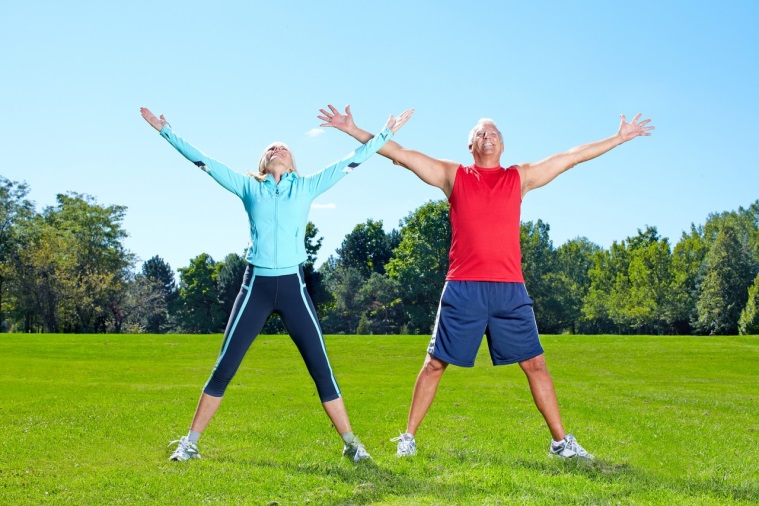 2. Употребляем достаточное количество воды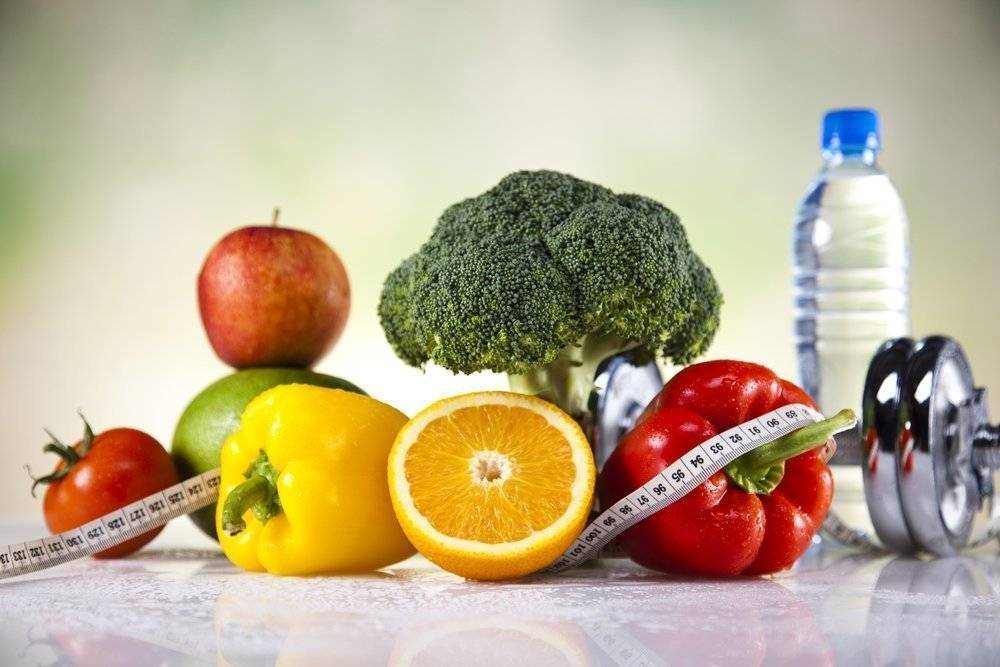 Человеку для нормального существования требуется выпивать не менее 1,5-2 л воды в сутки. Не жидкости вообще, а именно качественной, чистой воды. Это необходимо для выведения из организма шлаков и токсинов и вообще для поддержания баланса: кислотно-щелочного, термического, гемодинамического и пр. Постоянный недостаток воды приводит к быстрому старению и обострению симптомов болезней.3. Даем телу разумные физические нагрузкиМногих сильно пугает утверждение, что здоровье человека можно сохранить, только занимаясь спортом. Никто не заставляет вас становиться спортсменом. Речь идет всего лишь о приятных занятиях – таких, как катание на велосипеде или легкая гимнастическая разминка. Главное – делать это не время от времени, а постоянно, хотя бы через день.4. Много ходим пешкомХодьба – простое, но при этом уникальное средство надолго сохранить здоровье и молодость. Ходьба укрепляет сосуды, нормализует артериальное давление, тренирует мышцы и суставы и даже способствует улучшению работы желудочно-кишечного тракта. Условие только одно – ходить надо не менее 20-30 минут в день, и шаг при этом должен быть не прогулочным, а энергичным.5. Дышим свежим воздухомВажный момент, о котором мы часто забываем. Необходимо позаботиться о том, чтобы в ваши легкие поступало как можно больше свежего и чистого воздуха. Это значит, что прогулки и физические упражнения следует совершать подальше от движущегося транспорта. Прогуливаться следует там, где больше зелени. Если же вы проживаете в сильно загазованном районе, обязательно выбирайтесь хотя бы раз-два в неделю на природу.6. Создаем комфортные условия для отдыха и работыСостояние вашего жилья напрямую влияет на ваше настроение и самочувствие. Обязательно организуйте пространство вокруг себя самым лучшим образом: позаботьтесь о чистоте и гигиене помещений, окружите себя радующими глаз предметами. Следует также обращать внимание на материалы, из которых созданы используемые вами вещи, отдавая предпочтение качественным, натуральным и экологичным.7. Соблюдаем правильный режим дняДумаете, режим дня – это для детей? Отнюдь. Ложась спать и поднимаясь в одно и то же время, вы будете ощущать себя гораздо бодрее и энергичнее, чем при полном отсутствии всякого расписания. Следует также учитывать естественные биоритмы человека и их связь с суточным циклом – уже давно доказано, что сон до полуночи дает организму гораздо больше отдыха, чем даже самое позднее пробуждение.8. Снижаем уровень стрессаЛегко сказать, правда? И тем не менее. Старайтесь не доводить себя. Избегайте участия в конфликтах и агрессивных спорах. Не смакуйте плохие новости и криминальные происшествия. Не смотрите фильмы, которые вам неприятны, даже за компанию. Вообще, старайтесь не делать того, что ухудшает ваше настроение, потому что с настроением неразрывно связано состояние нашей нервной системы и внутренних органов.9. Избавляемся от вредных привычекСтоит ли напоминать, как сильно от пагубных привычек страдают наши красота и здоровье? Курение вызывает проблемы с кожей, зубами, горлом, сосудами, легкими, желудком... Частое употребление алкоголя разрушает нервную систему и повышает аппетит, заставляя человека «закусывать» сверх меры, набирая лишний вес. Компьютерные игры со временем вызывают сильную зависимость, отупляют, ведут к ухудшению зрения и нарушению осанки. Так стоит ли рисковать самым ценным – своим здоровьем – ради сомнительного удовольствия?10. Формируем «позитивный образ»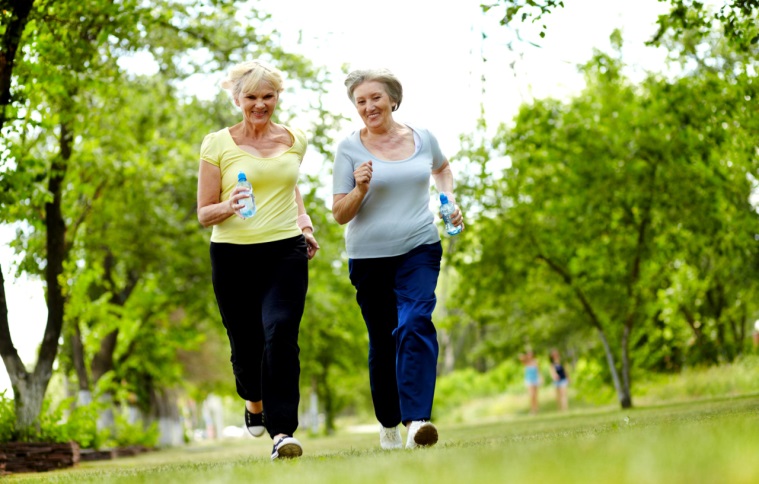 Простой, но очень действенный способ укрепить здоровье – это выглядеть как здоровый и успешный человек. В этом вам не помогут советы врачей. Только уверенность в себе и контроль своего внешнего вида принесет хорошие результаты. Вы очень быстро увидите изменения, если каждый день будете соблюдать вот эти условия:Держите спину прямо, а подбородок – высоко.Следите за тем, чтобы плечи были расправлены.Улыбайтесь.Одевайтесь так, чтобы нравиться себе.Не общайтесь с людьми, которые много жалуются и говорят о болезнях.Адрес:628481, Ханты-Мансийский автономный округ – Югра,Тюменская область, г. Когалым,ул. Прибалтийская, д. 17Аэлектронный адрес: Kogkcson@admhmao.ruСайт учреждения: www.kson86.ruОфициальная группа учрежденияв социальной сети «ВКонтакте»:https://vk.com/kson_jemchujinaОфициальная группа учрежденияв социальной сети «Одноклассники»:https://ok.ru/bukogalymsОфициальная группа учрежденияв мессенджере «Telegram»:https://t.me/KKCSON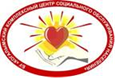 Бюджетное учреждениеХанты-Мансийского автономного округа – Югры «Когалымский комплексный центр социального обслуживания населения »ОТДЕЛЕНИЕ СОЦИАЛЬНОЙРЕАБИЛИТАЦИИ И АБИЛИТАЦИИДЕСЯТЬ ГЛАВНЫХ ПРАВИЛ ЗДОРОВОГО ОБРАЗА ЖИЗНИ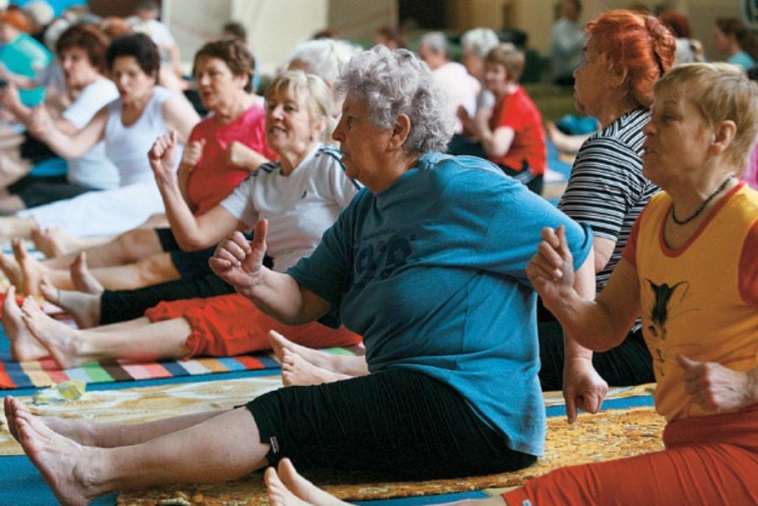 Когалым, 2023